PURPOSE AND INTENT Explanation to establish or clarify the clinical guideline or the expectations for care within the site/service area.PRACTICE OUTCOMEBrief description of goal of clinical practice within the site/service area.BACKGROUNDProvide additional context or a brief synopsis of care needs.GUIDELINESHigh-level guiding statements to direct safe practice in site/service area operations. May provide guidance for general practice for specific health conditions, treatments, or interventions in the site/service area.Outline role responsibilities of patient/resident/client and staff involved in care.COMPONENTSUse numbered lists to outline steps required to perform, implement, or apply the guidelines in a clinical setting. List Equipment needed in bullet form to fulfil guideline, if required.REFERENCES:Use Times New Roman 10.5 as font for entire documentInclude references to Regional Policy, Evidence Informed Practice Tool, etc.Provide link to procedural document and/or SOP if applicablePRIMARY AUTHOR (S)Position title for lead author(s).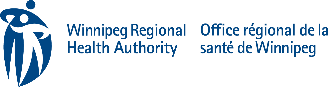 Practice Guideline:Title of documentPractice Guideline:Title of documentCLINICAL PRACTICE GUIDELINEApproval Date: Page:1 of 1Supercedes:Previous date if applicable